ТРЕНИРОВОЧНЫЙ ВАРИАНТ №7 ЕГЭ-2024 ПО БИОЛОГИИЧасть 1 Рассмотрите таблицу «Уровни организации живого» и заполните ячейку, вписав соответствующий термин.Ответ: ________________________.Экспериментатор добавил в питательную среду с изолированными митохондриями антимицин А - ингибитор электрон-транспортной цепи. Как при этом изменится активность потребления кислорода митохондриями и количество синтезируемой АТФ?Для каждой величины определите соответствующий характер её изменения:1) увеличилась2) уменьшилась3) не измениласьЗапишите выбранные цифры для каждой величины. Цифры в ответе могут повторяться.Ответ: ________________________.Какое число антикодонов содержит молекула тРНК, синтезированная с участка транскрибируемой цепи ДНК, содержащего 93 нуклеотида? В ответ запишите только соответствующее число.Ответ: ________________________.По изображённой на рисунке родословной определите, какова вероятность (%) рождения ребенка без признака у родителей 1 и 2. Ответ запишите в виде числа.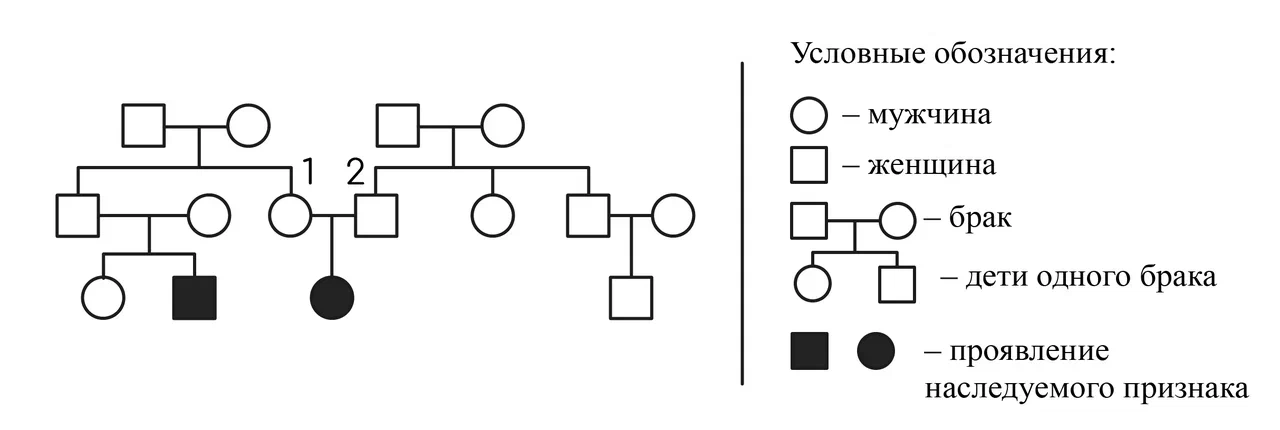 Ответ: ________________________.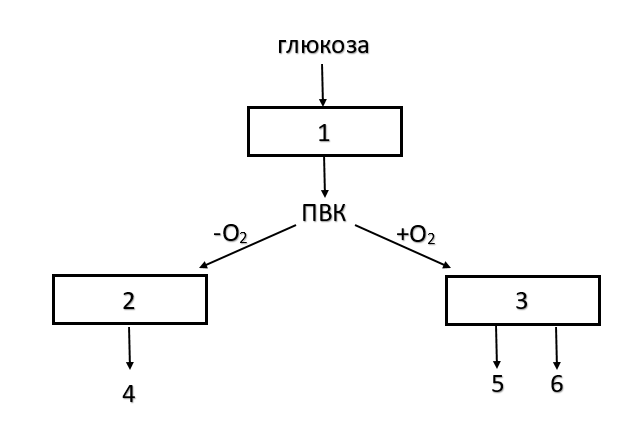   Каким номером на схеме обозначена молочная кислота (лактат)?  Ответ: ________________________.Установите соответствие между характеристиками и процессами, обозначенными на схеме цифрами 1, 2, 3: к каждой позиции, данной в первом столбце, подберите соответствующую позицию из второго столбца.Запишите выбранные цифры под соответствующими буквами.Ответ:Выберите три верных ответа из шести и запишите цифры, под которыми они указаны. Для липидов животной клетки характерно:1) формируют основу плазмалеммы2) являются полимерами3) образуют двумембранную оболочку ядра 4) обладают каталитическими свойствами5) могут выполнять резервную функцию6) имеют третичную структуруОтвет:       Установите последовательность соподчинения структур, начиная с наибольшей. Запишите соответствующую последовательность цифр.1) хлоропласт2) хлорофилл3) клетка мезофилла4) ион магния5) тилакоид6) цитоплазма Ответ: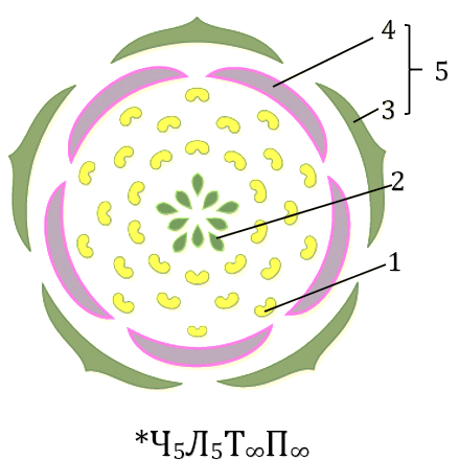   Каким номером на диаграмме отмечена стерильная часть цветка?  Ответ: ________________________.Установите соответствие между характеристиками и структурами, обозначенными на рисунке выше цифрами 1, 2, 3, 4: к каждой позиции, данной в первом столбце, подберите соответствующую позицию из второго столбца.Запишите выбранные цифры под соответствующими буквами.Ответ: Выберите три верных ответа из шести и запишите цифры, под которыми они указаны. Особенностями пищеварительной системы птиц являются следующие:1) у всех современных видов отсутствуют зубы2) кишечник заканчивается анальным отверстием 3) отсутствует поджелудочная железа4) расширенная часть пищевода формирует зоб5) желудок включает два отдела6) после мускульного отдела желудка располагается железистыйОтвет: Установите последовательность систематических групп, начиная с самого высокого ранга. Запишите соответствующую последовательность цифр.1) Членистоногие2) Животные3) Балянус удивительный4) Эукариоты5) Ракообразные6) БалянусОтвет: 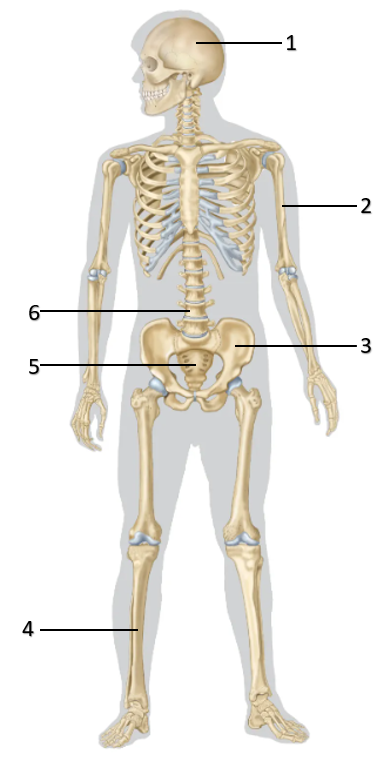 Каким номером на рисунке показана кость, сочленяющаяся с костью предплюсны?Ответ: ________________________.Установите соответствие между структурами, обозначенными на рисунке выше цифрами 1, 2, 3 и их характеристиками: к каждой позиции, данной в первом столбце, подберите соответствующую позицию из второго столбца. Запишите выбранные цифры под соответствующими буквами.Ответ: Выберите три верных ответа из шести и запишите цифры, под которыми они указаны. Для рефлекторной дуги коленного рефлекса справедливы следующие характеристики:1) вставочный нейрон расположен в спинном мозге2) рефлекторная дуга двухнейронная3) аксон двигательного нейрона расположен в переднем корешке спинного мозга4) тело чувствительного нейрона расположено в спинномозговом ганглии5) в состав дуги входят хеморецепторы6) в составе дуги содержится два межнейронных синапсаОтвет: Установите правильную последовательность обмена углеводов в организме человека. Запишите соответствующую последовательность цифр.1) расщепление полисахарида панкреатической амилазой2) всасывание глюкозы микроворсинками кишечника3) поступление крахмалистой пищи в желудок4) образование дисахаридов5) транспорт моносахарида кровью 6) синтез гликогена гепатоцитамиОтвет: Прочитайте текст. Выберите три предложения, в которых даны описания и примеры аллопатрического видообразования.Ответ: Выберите три верных ответа из шести и запишите цифры, под которыми они указаны. Примерами средообразующей функции живого является: 1) формирование первичной почвы лишайниками2) выделение кислорода сибирскими лесами 3) поглощение энергии света при фотосинтезе4) затенение деревьями лесных трав5) увеличение влажности воздуха в лесу по сравнению со степью6) накопление кремнезема в стеблях хвоща Ответ:  Установите соответствие между характеристиками и видами особо охраняемых природных территорий (ООПТ), для которых они характерны: к каждой позиции, данной в первом столбце, подберите соответствующую позицию из второго столбца.Запишите выбранные цифры под соответствующими буквами.Ответ: Проанализируйте рисунок. Определите тип, фазу деления исходной диплоидной клетки и набор хромосом и ДНК в изображённой клетке. Заполните пустые ячейки таблицы, используя элементы, приведённые в списке. Для каждой ячейки, обозначенной буквой, выберите соответствующий элемент из предложенного списка.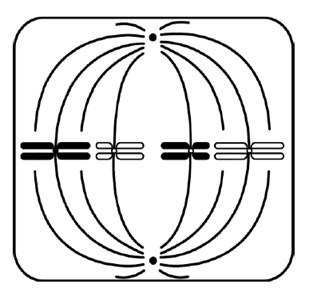 Список элементов: 1) мейоз2) митоз3) метафаза4) метафаза I5) метафаза II6) 2n4c7) n2c8) 2n2cЗапишите выбранные цифры под соответствующими буквами.Ответ: Проанализируйте таблицу «Основные параметры эякулята у мужчин разного возраста». Выберите все утверждения, которые можно сформулировать на основании анализа представленных данных. Запишите в ответе цифры, под которыми указаны выбранные утверждения.1) Самый благоприятный возраст мужчины для обзаведения потомством - 26-30 лет.2) После 30 лет концентрация сперматозоидов в эякуляте снижается.3) Доля подвижных сперматозоидов в эякуляте мужчин 21-55 лет в среднем не превышает 50%.4) Чем больше объем эякулята, тем выше концентрация сперматозоидов.5) Мужчины в возрасте 51-55 лет чаще всего страдают бесплодием.Ответ: ________________________. Часть 2Исследователь изучал возможность продлить срок хранения охлажденной рыбы с использованием препаратов, содержащих бактериофагов. Исследователь разделил 20 тушек потрошеной радужной форели на две группы. Тушки одной группы он опускал в раствор, содержащий различные штаммы бактериофагов. После хранения рыбы в течение 7 суток при температуре +8°C исследователь определил микробную обсемененность мяса рыбы. Результаты представлены в таблице.Какая переменная в этом эксперименте будет независимой (задаваемой экспериментатором), а какая - зависимой (изменяющейся в эксперименте)? Какие два условия должны выполняться при постановке отрицательного контроля* в этом эксперименте? С какой целью необходимо осуществлять такой контроль?*Отрицательный контроль - это экспериментальный контроль (опыт), при котором изучаемый объект не подвергается экспериментальному воздействию при сохранении всех остальных условий.Что представляют собой бактериофаги? Объясните результаты эксперимента. При хранении рыбы при комнатной температуре через сутки начиналось ее гниение. Почему обработка раствором с бактериофагами не позволила полностью предотвратить этот процесс? Укажите не менее двух причин. На рисунке изображены отпечаток и реконструкция растения Juraherba bodae, обитавшего на Земле около 164 млн лет назад. Используя фрагмент «Геохронологической таблицы», определите, в какой эре и каком периоде существовал данный организм. Укажите, к какому отделу относится данное растение. Какой признак указывает на это? Исследователи обнаружили, что у данного растения очень короткие, тонкие, слаборазветвленные корни. Какой вывод о местообитании Juraherba bodae они сделали на основе этих фактов? По мнению ученых, в распространении данного растения могли участвовать животные. На основании чего был сделан данный вывод?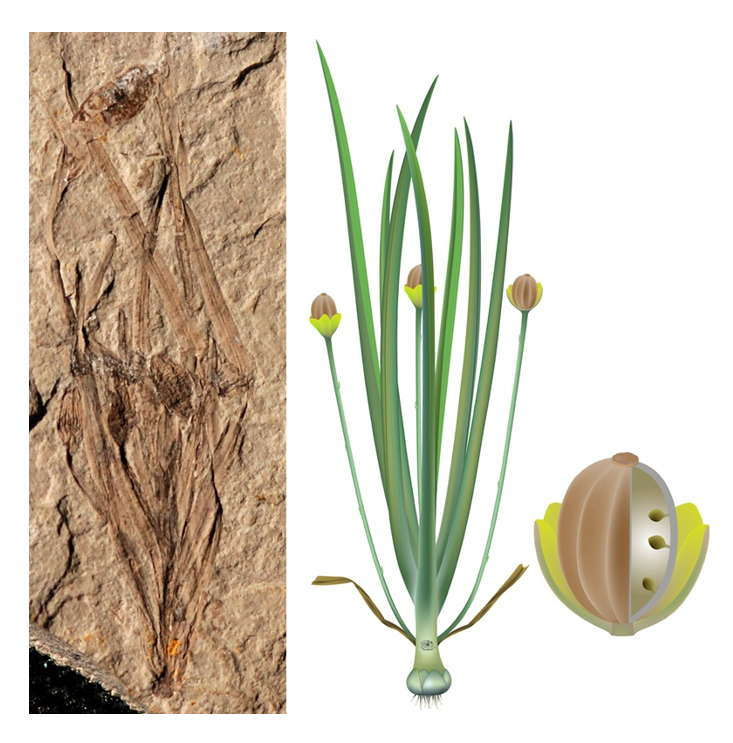 Геохронологическая таблицаВ почвах и растениях нечерноземной лесной зоны отмечается очень низкое содержание кобальта. У 15-20% сельскохозяйственных животных, не получающих кормовых добавок с микроэлементами, развивается заболевание акобальтоз, вызванное дефицитом одного из витаминов. Назовите этот витамин. Ответ поясните. Одним из симптомов акобальтоза является анемия. Объясните, почему. Как называется состояние, вызванное нехваткой какого-либо витамина?В покровах позвоночных животных (коже, волосах, перьях и т. д.) расположены меланосомы, содержащие меланин и другие пигменты, придающие животному характерную окраску. Данные структуры сохраняются и в ископаемом состоянии. В начале XXI века ученые научились определять окраску вымерших организмов, анализируя состав, форму, характер расположения меланосом. Какую информацию об особенностях биологии и экологии животного может получить исследователь, зная его окраску? Приведите не менее четырех пунктов.За время кругосветного плавания на корабле расплодились крысы, образовав популяцию следующего состава: 140 животных с нормальной длиной хвоста (доминантный признак), 105 с укороченным хвостом и 5 без хвоста. Рассчитайте частоты всех генотипов в данной популяции и частоты аллелей нормальной длины хвоста и бесхвостости. Определите, находится ли данная популяция в равновесии Харди-Вайнберга? Ответ поясните. У человека аллели генов мышечной дистрофии Беккера и гемофилии локализованы в одной хромосоме. Здоровая женщина, родители которой не имели указанных заболеваний, вышла замуж за здорового мужчину. Родившийся в этом браке сын, страдающий дистрофией Беккера и гемофилией, женился на здоровой моногомозиготной женщине, отец которой страдал дистрофией Беккера. Составьте схемы решения задачи. Укажите генотипы, фенотипы родителей и генотипы, фенотипы, пол возможного потомства в двух браках. Возможно ли в первом браке рождение сына, имеющего дистрофию Беккера и нормальную свертываемость крови? Ответ поясните.Ответами к заданиям 1–21 являются последовательность цифр, число или слово (словосочетание). Ответы запишите в поля ответов в тексте работы, а затем перенесите в БЛАНК ОТВЕТОВ № 1 справа от номеров соответствующих заданий, начиная с первой клеточки, без пробелов, запятых и других дополнительных символов. Каждый символ пишите в отдельной клеточке в соответствии с приведёнными в бланке образцами.Уровень организации живогоПримерЭкосистемныйКовыльная степь?Пчелы одного ульяАктивность потребления кислородаКоличество синтезируемой АТФРассмотрите рисунок и выполните задания 5 и 6.ХАРАКТЕРИСТИКИПРОЦЕССЫА) включает расщепление гексозы1) 12) 23) 3Б) один из этапов - цикл Кребса1) 12) 23) 3В) происходит окисление ацетил-КоА1) 12) 23) 3Г) в клетке происходит при гипоксии1) 12) 23) 3Д) образуется две молекулы АТФЕ) синтезируется более тридцати молекул АТФАБВГДЕРассмотрите рисунок и выполните задания 9 и 10.ХАРАКТЕРИСТИКИСТРУКТУРАА) место формирования мужских гаметофитов1) 12) 23) 34) 4Б) формирует венчик цветка1) 12) 23) 34) 4В) привлекает насекомых-опылителей1) 12) 23) 34) 4Г) содержит мегаспорангии1) 12) 23) 34) 4Д) образует чашечку1) 12) 23) 34) 4Е) имеет рыльце, столбик и завязь1) 12) 23) 34) 4АБВГДЕРассмотрите рисунок и выполните задания 13 и 14.ХАРАКТЕРИСТИКИСТРУКТУРЫА) у взрослых состоит из костей, соединенных посредством швов1) 1 2) 2 3) 3Б) образована только тремя костями1) 1 2) 2 3) 3В) сочленяется с крестцом1) 1 2) 2 3) 3Г) не относится к добавочному скелетуД) имеет диафизЕ) у взрослых полость заполнена желтым костным мозгомАБВГДЕ(1)Горообразование, наступление ледников и пустынь, изменение русел рек могут приводить к фрагментации ареала исходного вида и формированию изолированных популяций. (2)Образование разных видов вьюрков происходило на разных островах Галапагосского архипелага. (3)В акватории африканского озера Виктория обитают более 500 видов цихлид, различающихся по образу жизни и поведению. (4)На западе и востоке Сибири обитают нескрещивающиеся подвиды зеленой пеночки, сформировавшиеся при расселении особей исходной популяции в разных направлениях от Тибетского плато. (5)Некоторые паразиты формируют расы, отличающиеся предпочитаемыми хозяевами и при дальнейшей эволюции приводящие к обособлению новых подвидов и видов. (6)Изоляция между популяциями одного вида может возникать при разобщении сезонов размножения, например, у весенней и осенней рас лососей.ХАРАКТЕРИСТИКИООПТА) полностью запрещена хозяйственная деятельность1) заповедник2) национальный парк3) заказник4) памятник природыБ) имеется заповедное ядро и территория, отведенная под экологический туризм1) заповедник2) национальный парк3) заказник4) памятник природыВ) ценный в научном или эстетическом значении одиночный природный объект1) заповедник2) национальный парк3) заказник4) памятник природыГ) разрешается хозяйственная деятельность, не влияющая на охраняемые объектыД) в естественном состоянии сохраняется весь природный комплекс Е) обычно разрешается доступ только сотрудников ООПТАБВГДЕТип деленияФаза деленияНабор хромосом и ДНКАБВАБВВозраст, летОбъем, млКонцентрация сперматозоидов, млн/млПодвижные сперматозоиды, %21-254,2544526-304,2574931-354,3554736-403,9524441-453,5444446-503,2383651-552,92931Прочитайте описание эксперимента и выполните задания 22 и 23.ВариантМикробное число (количество бактерий/мл)Опыт21 000Контроль370 000 Эры ЭрыПериодыНазвание и
продолжительность,
млн. летВозраст
(начало эры), млн. летНазвание и
продолжительность,
млн. летКайнозойская, 6666Четвертичный, 2,58Кайнозойская, 6666Неоген, 20,45Кайнозойская, 6666Палеоген, 43Мезозойская, 186252Меловой, 79Мезозойская, 186252Юрский, 56Мезозойская, 186252Триасовый, 51Палеозойская, 289541Пермский, 47Палеозойская, 289541Каменноугольный, 60Палеозойская, 289541Девонский, 60Палеозойская, 289541Силурийский, 25Палеозойская, 289541Ордовикский, 41Палеозойская, 289541Кембрийский, 56